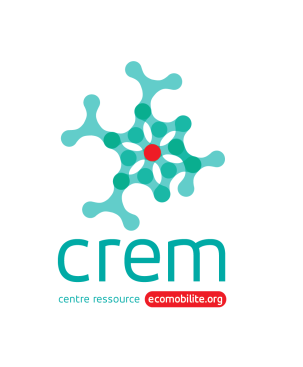 TABLEAU DE BORD DU TERRITOIREDEPARTEMENT DE L’AISNEEn violet, nouveautés 2018ETAT DES LIEUX DE LA MOBILITE SUR LE TERRITOIREEléments de diagnostic mobilité – indicateurs (part modale, …)Politiques publiques territoriales en cours Acteurs mobilité sur le territoire Actions menées en faveur de l’écomobilité sur le territoire ? MarcheVélo Bohain en Vermandoisil y a 5 ans environ, une asso d’aide-ménagère a été équipée d’une flotte de vélos à assistance électrique (source : O. Dutel)Transports en communLAON : fin des liaisons en train vers Gare du Nord (report vers la gare Saint-Denis) : http://www.lunion.fr/68423/article/2018-01-04/ter-la-ville-de-laon-peut-elle-perdre-son-acces-direct-parisVoitureCommune de Tupigny Mise en libre service de deux-voiture à hydrogène rechargées par un parc éolien.Quelle autonomie ? (500 km pour 5 minutes de recharge) Quelle économie ? Quelles modalités d’accès ?Organisation du territoireAménagements en cours ou en projet sur la voierie Acteurs et initiatives locales autour de la mobilité Quels sont les lieux de travail, services ou loisirs qui génèrent beaucoup de déplacements ?MOBILITE ET EMPLOI Aides à la mobilité (financières ou matérielles) spécifiques au public en insertion ? ECOMOBILTE SCOLAIREDémarches pour promouvoir l’écomobilité auprès des jeunes : ? Actions d’établissements scolaires (ou centres de loisirs) de votre territoire mènent des actions sur la mobilité / la sécurité routière  vers les élèves ? Plus largement, y a-t-il des démarches liées à l’éducation au développement durable ? LIENS AVEC LE CREM ET AVEC ACTEURS-RELAIS